К А Р А РП О С Т А Н О В Л Е Н И Е          №409                                                                               2022 елның «28» апреле«Чирмешән-Бастрык» 3 этап» зонасында урнашкан линия объектларын төзү, реконструкцияләү, эксплуатацияләү» объекты буенча территорияне планлаштыру проектын әзерләү турындаРоссия Федерациясе Шәһәр төзелеше кодексы нигезендә, «Лениногорск муниципаль районы» муниципаль берәмлеге Башкарма комитетының 2021 елның 09 августындагы Территорияне планлаштыру документларын әзерләү һәм раслау буенча муниципаль хезмәт күрсәтүнең административ регламентын раслау турында 728 номерлы карары белән, «Теплогазпроект» ҖЧҖнең 2022 елның 18 апрелендәге 1290 номерлы мөрәҗәгате нигезендә, «Лениногорск муниципаль районы» муниципаль берәмлеге Башкарма комитеты КАРАР БИРӘ:       1.  «Теплогазпроект» ҖЧҖ «Лениногорск урманчылыгы» ДКУнең Иске Куак участок урманчылыгының чикләре белән чикләнгән, территорияне планлаштыру буенча документлар әзерләү схемасы нигезендә, әлеге карарга кушымта нигезендә, «Чирмешән-Бастрык» 3 этап» зонасында урнашкан линия объектларын төзү, реконструкцияләү, эксплуатацияләү» объекты буенча территорияне планлаштыру проектын (планлаштыру проекты составында межалау проектын) әзерләргә.     2. «Чирмешән-Бастрык» 3 этап» зонасында урнашкан линия объектларын төзү, реконструкцияләү, эксплуатацияләү» объекты буенча территорияне планлаштыру буенча әзерләнгән проектны (планлаштыру проекты составында межалау проекты) 2022 елның 1 октябреннән дә соңга калмыйча раслау өчен «Лениногорск муниципаль районы» муниципаль берәмлеге Башкарма комитетына тәкъдим итәргә.               3. Әлеге карарны Лениногорск муниципаль районының рәсми сайтында бастырып чыгарырга.         4. Әлеге карарның үтәлешен контрольдә тотуны «АрхГрадСтройКонтроль» МБУ директоры О.В. Куприяновага йөкләргә.О.С.Глухова 5-21-21Приложениек постановлению Исполнительного комитета муниципального образования «Лениногорский  муниципальный район»от «28» апреля 2022г. № 409Схема границ территории/ задание на выполнение инженерных изысканий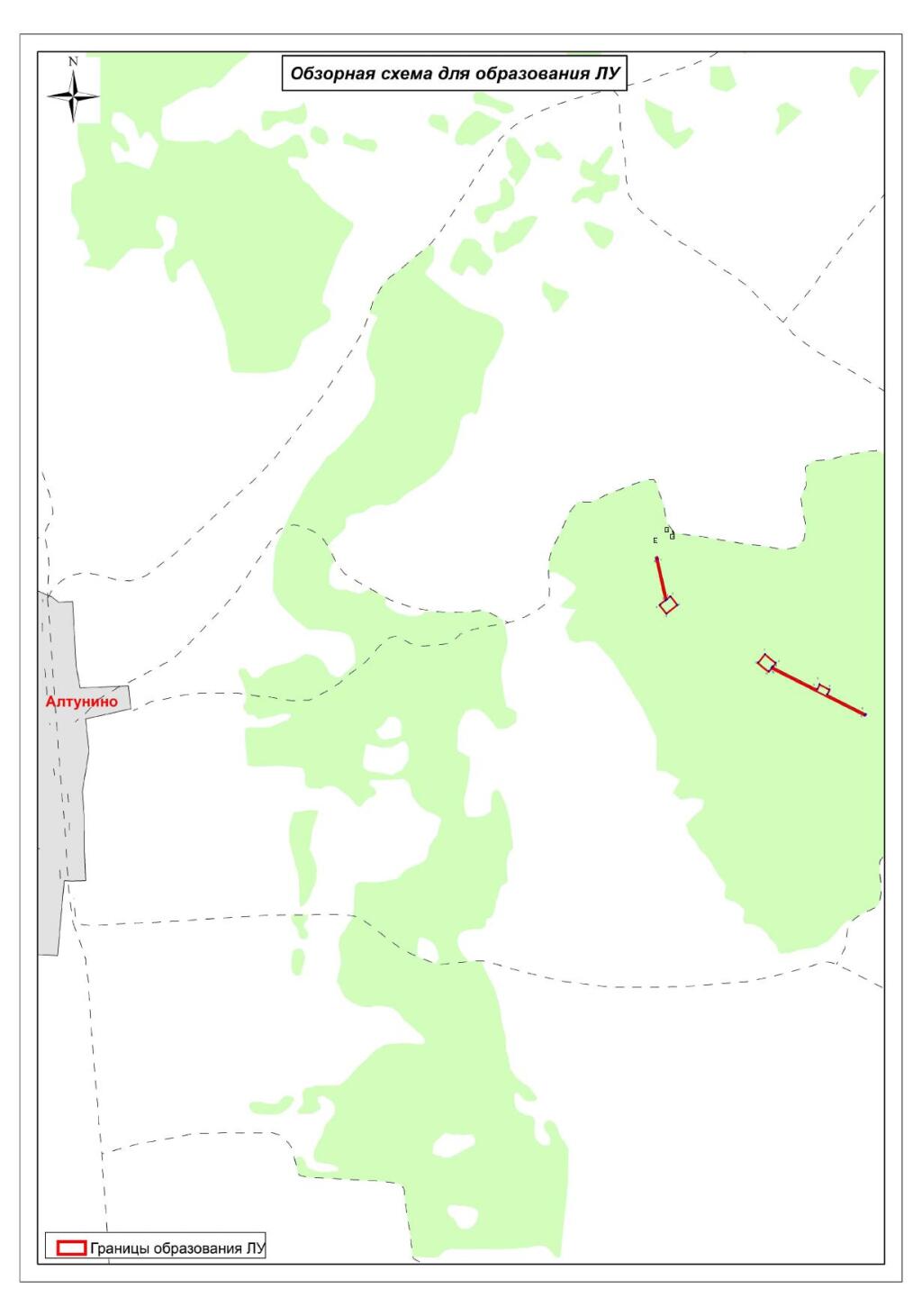 Җитәкче З. Г. Михайлова